KEJUARAAN BOLA VOLI ANTAR SMA SE DIY-JATENG“GAMA CUP 2017”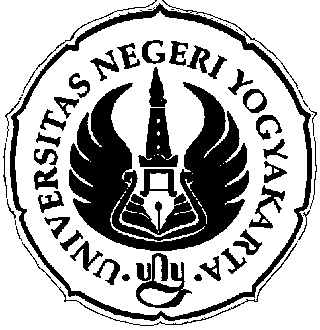 Oleh:SujarwoFAKULTAS ILMU KEOLAHRAGAANUNIVERITAS NEGERI YOGYAKARTATAHUN 2017Kejuaraan Gama Cup 2017Kejuaraan bola voli Gama Cup 2017 merupakan even tahunan bola voli antar SMA/SMK DIY-JATENG. Tahun 2017 merupakan tahun ke 3 penyelenggaraan even ini. Even yang diselenggarakan oleh UKM UGM dan juga bekerjasama dengan PBVSI DIY ini merupakan salah satu ajang bergengsi bagi atlet-atlet bola voli di daerah Istimewa Yogyakarta. Hampir seluruh tim terbaik se DIY-Jateng berpartisipasi dalam even besar ini. Daftar Pemain yang disiapkan ke Gama Cup 2017Berikut daftar nama pemain Tim SMA Negeri 1 Pundong Putra yang disiapkan untuk menghadapi kejuaraan Gama Cup 2017: Pelaksanaan KejuaraanBerdasarkan hasil Technical Meeting di Gelanggang Mahasiswa UGM, diperoleh jadwal pertandingan sebagai berikut:Hasil KejuaraanBerdasarkan pertandingan yang dilaksanakan pada Gama Cup 2017 maka diperoleh hasil sebagai berikut:Evaluasi KejuaraanHasil pertandingan UGM Cup 2017 telah sesuai dengan target yang direncanakan oleh pelatih dan juga sekolah. Sehingga tahun 2017 juara I masih bertahan di SMA N 1 Pundong. Berturut-turut 2016-2017 tim SMA N 1 Pundong Putra berhasil menjuarai even Gama Cup yang ke 2 dan ke 3. DokumentasiNo.Nama PemainKeterangan1.Dimas Wirachmat2.Ilham AkbarKapten3.Krisdianto4.Gigih Pratama5.Yanuario Caesarius Aryanto6.Alfin Aga Ivonarian7.Eko SanjayaLibero8.M. Irfan Rahman9.Aryotomo Bimo Utomo10.Dicka 11.Rezal12.Fachri Septian Saputra13.Sujarwo, M.OrPelatih14.Rahmad Dwi LaksonoAsisten Coach15.Briliyan VandyansaTrainerHari, tanggalTim yang bertandingScoreSenin, 24 April 2017SMA N 1 Pundong VS SMA N 1 Pleret2:0Senin, 24 April 2017SMA N 1 Pundong VS SMA N 1 Tanjungsari Gunungkidul2:0Jumat, 28 April 2017SMA N 1 Pundong VS SMA N 2 Ungaran3:0Sabtu, 29 April 2017SMK 4 Puroworejo3:0Nama TimHasil KejuaraanSMA N 1 PundongISMK N 4 PurworejoIISMA N 1 SewonIIISMA N 2 UngaranIV